Председателю конкурсной комиссииД.В.ХолинуЗаявлениеПрошу рассмотреть мою кандидатуру для участия в конкурсе на включение в состав молодежного кадрового резерва Самарской области.Приложение:1. Рекомендательные письма (от …. лиц)  на      стр.      экз.2.Мини-эссе на 1 стр. в 1 экз.АНКЕТНЫЕ ДАННЫЕ КОНКУРСАНТАБиографические сведенияФамилия Имя Отчество1. Дата рождения (ДД.ММ.ГГ):2. Гражданство(Если изменяли гражданство, то укажите, когда и по какой причине, если имеете гражданство другого государства – укажите)3. Адрес проживания 3а Укажите адрес регистрации по месту жительства (указан в документе удостоверяющем личность (паспорт)3б Укажите адрес фактического проживания (если он тот же, что и адрес регистрации, укажите, в поле ниже «тот же»)4. Наличие судимости (Укажите «да» или «нет»)5. Ваше место работы в настоящее время(указывается при условии осуществления трудовой деятельности (то есть оформленной в соответствии с действующим трудовым законодательством), в противном случае – поставьте в ячейках прочерки «-»)6. Ваше образование (Укажите какие образовательные организации высшего образования Вы окончили (заканчиваете)7. Дополнительное образование (Пожалуйста, в соответствующей ячейке укажите число пройденных программ указанного вида образования, при отсутствии дополнительного образования поставьте в ячейках «-»)8. Владение иностранными языками(Пожалуйста, перечислите иностранные языки, которыми Вы владеете, укажите уровень владения, поставив знак Х в соответствующей ячейке.)9. Наличие государственных и иных наград, и знаков отличия (при наличии, укажите наименование награды/знака и год получения, в противном случае – поставьте «-»)10. Контактные данные10а. Мобильный телефон10б. Электронная почтаПрофессиональное развитие11. Укажите, какое направление профессиональной деятельности Вам интересно (указывается в свободной форме)12. Приходилось ли Вам принимать участие в проектах? (Если ДА, то, пожалуйста, отметьте знаком Х масштаб подобных проектов и Вашу роль в них (если проектов несколько, то поставьте Х в нескольких ячейках)12а. Приведите пример наиболее значимого для Вас проекта (укажите название, сроки и основные цели проекта)13. Выступали ли вы на общественных началах инициатором мероприятий, связанных с общественно-политической деятельностью, благотворительной и общественной работой? Если да, то, пожалуйста, приведите пример наиболее масштабного из проведенных мероприятий (укажите название, сроки и основные цели)14. Приходилось ли Вам выступать в роли эксперта (давать консультацию в устной или письменной форме, исходя из профессиональных знаний и рода деятельности, участвовать в работе жюри, комиссии и т.п.)? Если да, то, пожалуйста, кратко опишите наиболее значимый опыт экспертной работы, в которой вы участвовали (укажите, кто являлся инициатором Вашего привлечения как эксперта, и в какой области проводилась экспертиза)15. Участие в научной деятельности(Принимали ли Вы участие в научных мероприятиях (конференции, форумы, симпозиумы и др., если да, пожалуйста, поставьте количество мероприятий в соответствующем уровне мероприятий и Вашей роли)16. Зарегистрированы ли Вы в социальных сетях?(Отметьте, пожалуйста, редко или часто Вы пользуетесь социальными сетями для личного и делового общения, поставив знак Х в соответствующих ячейках таблицы. Если Ваш аккаунт является открытым и предполагает возможность стороннего просмотра публикуемой информации, в колонке «Социальные сети – Доступ» напротив названия сети поставьте знак Х.)17. Другая информация, которую Вы хотели бы о себе сообщить (в свободной форме)18. Мне известно, что сообщение о себе заведомо недостоверных сведений может повлечь за собой отказ от дальнейшего участия в конкурсе. 19. Я даю своё согласие на сбор, систематизацию, накопление, хранение, обновление, изменение, использование, передачу третьим лицам своих персональных данных для участия в конкурсе на включение в молодежный кадровый резерв Самарской области. Ознакомлен с правами субъекта персональных данных, предусмотренными главой 3 Федерального закона от 27 июля 2006 года № 152-ФЗ «О персональных данных».Дата заполнения «____»_____________ 20___ г. 		Подпись ___________________Местодля фотографииМесто работы (название организации, город)Дата назначенияСфера деятельности организацииДолжностьКол-во подчиненных (если имеются)Общий трудовой стажНаименование учебного заведения (полностью)ФакультетУровень образования (бакалавриат, специалитет, магистратура)Полученная специальность (специальность, которую вы получите)Форма обученияГод окончанияВ РоссииЗа рубежомПовышение квалификацииПовышение квалификацииПрофессиональная переподготовкаПрофессиональная переподготовкаСтажировка1–3 неделиСтажировка1 – 2 месяцаСтажировка3 месяца и болееДругое (укажите) ___________________Другое (укажите) ___________________Уровень владения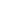 Иностранный языкВладеюсвободноЧитаю и могу изъяснятьсяЧитаю и перевожу со словарём2.3.4.8-руководительзаместитель руководителяучастникПроекты международного уровняПроекты федерального уровняПроекты регионального уровняПроекты местного уровняУровень мероприятияУчастникФиналистПобедительМеждународное мероприятиеВсероссийское мероприятиеРегиональное мероприятиеиноеСоциальные сетиСоциальные сетиЛичные цели(личное общение)Личные цели(личное общение)Профессиональные цели(деловое общение)Профессиональные цели(деловое общение)НазваниеДоступРедкоЧастоРедкоЧастоTwitterFacebookВконтактеInstagramОдноклассникиДругие (укажите) _____________